БИБЛИОТЕКА  –  ШАГ ИЗ ПРОШЛОГО В БУДУЮЩЕЕ « Библиотеки — это сокровищницы всех богатств человеческого духа.»Г. В. Лейбниц         Библиотечный вопрос на современном этапе – стратегический. Ведь знания – залог существования человеческой цивилизации.                                                                                                Когда-то мы были самой читающей страной в мире. Боролись с безграмотностью. Обратите внимание на плакаты 20-30 годов прошлого века о ликвидации неграмотности.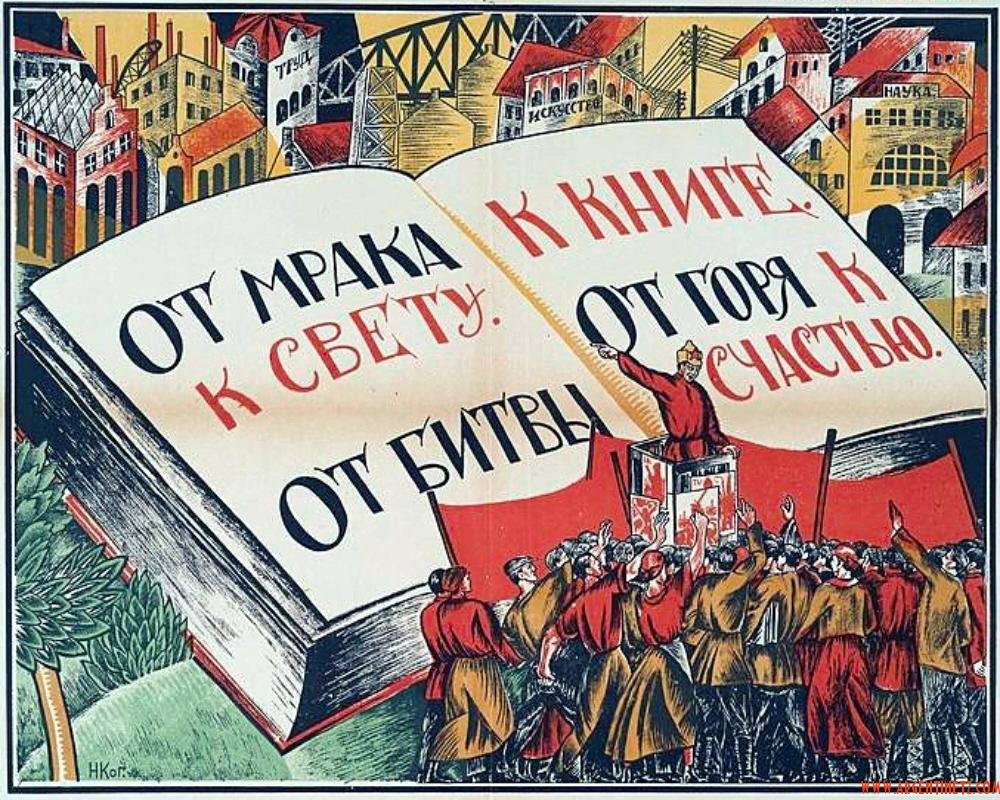 В прошлом веке значимой характеристикой любого образованного человека была начитанность. Этим определялась главная цель образования - получение глубоких знаний и указывалось средство достижения - книга.       К сожалению, в настоящее время мы далеко не самая читающая страна. Социологические опросы молодёжи на улицах городов о культуре, об истории, литературе просто удручают. Причин здесь несколько:       - экономические (сокращение печатных изданий и их стоимость);       -демографические (сокращение количества массовых библиотек – на 2015 год осталось около 40 000 библиотек в России);       -маятниковая миграция, когда физически нет времени попасть в библиотеку.Если раньше библиотека была центром культуры, общения и обмена информацией, а бумажный носитель ( книга ) был единственным источником её передачи, то благодаря современным технологиям в стране зародился новый – виртуальный – вид библиотеки и новая категория читателей – виртуальные пользователи.        Интернет, cетевые технологии и мобильные средства обмена информации в учебных заведениях, так и за их пределами привели к доступности быстро и с меньшим количеством проблем получать нужную информацию в виде файла определённых форматов ( оцифрованных текстов, таблиц, кино-видео - материалов, звукового ряда и многое другое). Интернет становится основным источником информации, а также  ведущим фактором проведения досуга. Это приводит к тому, что люди сутками проводят время в одиночестве за монитором. Доступность электронных книг не требует посещения библиотеки. А поскольку библиотека, как храм, где хранится материализованная память о прошлом, и эта память неотделима от реального пространства. Отсутствие интереса к чтению создает серьезную угрозу существованию библиотеки. Проблема выбора в чтении на современном этапе связана с переоценкой ценностей. В нынешний век информации более приоритетной становится информированность - способность к быстрому поиску и анализу больших объемов информации.       Так какую же роль возлагает общество на современные библиотеки? Дискуссии о будущем библиотек постоянно ведутся на страницах профессиональной печати. Высказываются самые разнообразные точки зрения, от утверждений о неизбежном их исчезновении вместе с бумажными книгами, до оптимистичных заявлений о возрождении библиотечного дела, о том, что в информационном обществе социальная значимость библиотек повысится.       Один из доводов о возрастающей роли библиотек в новом информационном обществе, что новые носители информации (аудиовизуальные, электронные)- это лишь средства, которые обеспечивают выполнение библиотекой ее основных функций – собирать, хранить наследие культуры и делать его доступным для людей. Поэтому миссия «библиотека будущего» заключается не в том, чтобы напитать читателей информацией, а в том, чтобы подготовить человека к жизни, максимально содействовать самовыражению личности, помочь раскрыть свой потенциал. 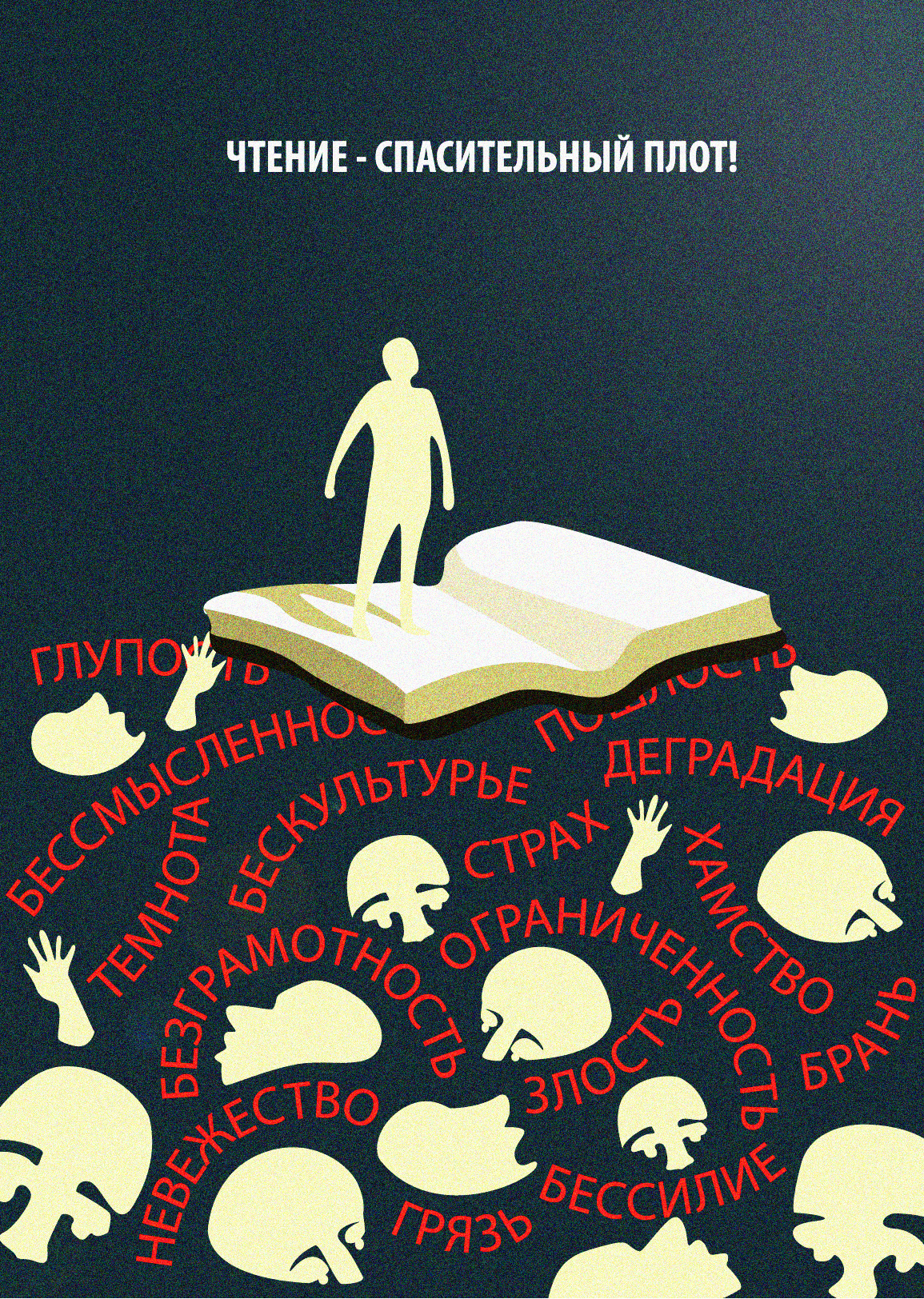        Современная библиотека учебного заведения является сложным и динамичным инженерно-техническим комплексом и её работа нацелена на оперативное получение в любое время суток с любой точки доступа (например, c домашнего или кафедрального компьютера) распределенной электронной (виртуальной) информации. Южно - Уральский колледж бизнеса подключен к электронно-библиотечной системе (ЭБС) «Юрайт», которая находится в тройке лидеров рынка электронно-библиотечных систем России.  Это полнотекстовая электронная библиотека по всем отраслям знаний, в полной объёме соответствует требованиям законодательства РФ в сфере образования. В базе более 40000 лицензионных изданий – это учебники, журналы, видеоматериалы . ЭБС сотрудничает с ведущими издательствами в России – их более 500. Адаптивные технологии ЭБС включают также версию сайта для слабовидящих, а также специальное мобильное приложение для полностью незрячих. Это позволяет нам вернуть библиотеке место центрального звена в обеспечении современной информацией научного и учебного процессов.  